О внесении изменений  в решение Думы города Когалыма от 17.06.2020 №425-ГДВ соответствии с Градостроительным кодексом Российской Федерации,  Уставом города Когалыма Дума города Когалыма РЕШИЛА:1. Внести в приложение к решению Думы города Когалыма от 17.06.2020 №425-ГД «Об утверждении Порядка организации и проведения общественных обсуждений или публичных слушаний по проектам в сфере градостроительной деятельности в городе Когалыме» (далее – Порядок) следующие изменения:1.1. в части 9 статьи 5 Порядка слово «(обнародования)» исключить;1.2. в пунктах 8, 10 части 3 статьи 6 Порядка слово «газете» заменить словами «сетевом издании»;1.3. в пункте 2 части 1 статьи 7 Порядка слово «газете» заменить словами «сетевом издании»; 1.4. в абзаце четвертом пункта 5 части 3 статьи 11 Порядка слово «(обнародованию)» исключить; 1.5. в статье 13 слова «Управление жилищно-коммунального хозяйства города Когалыма» заменить словами «Управление капитального строительства и жилищно-коммунального комплекса города 
Когалыма».2. Опубликовать настоящее решение в сетевом издании «Когалымский вестник»: KOGVESTI.RU.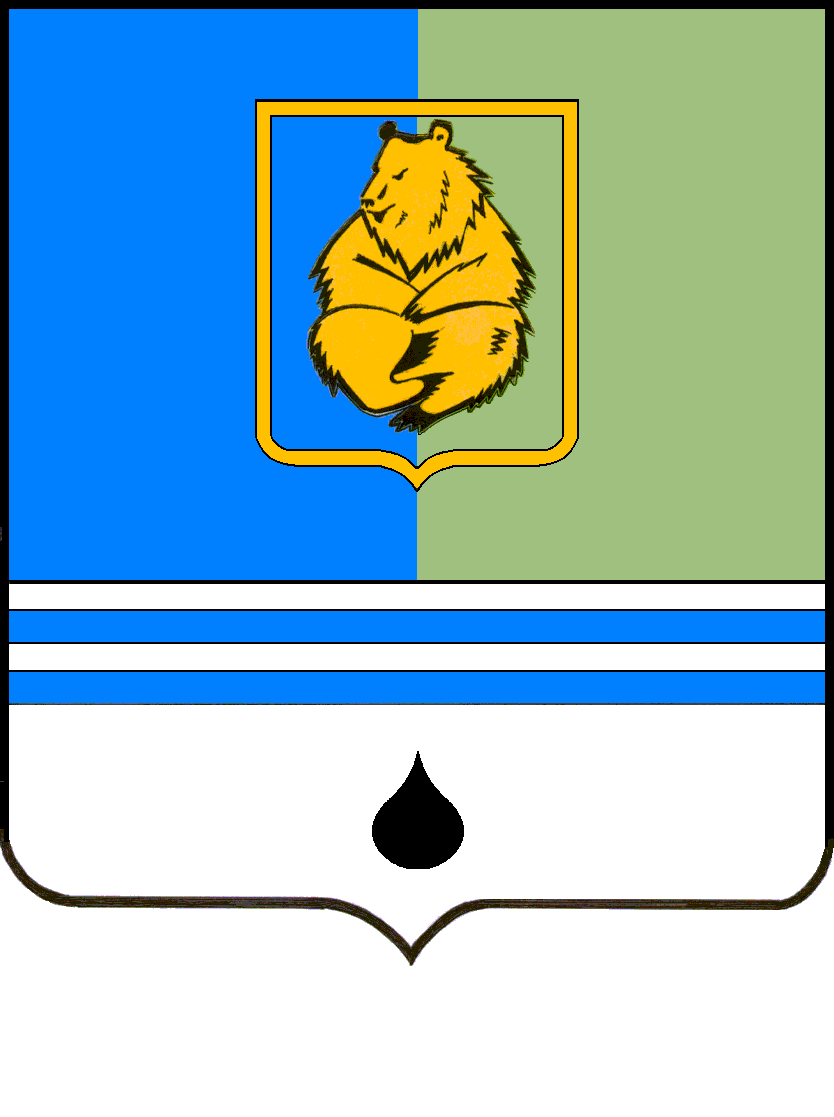 РЕШЕНИЕДУМЫ ГОРОДА КОГАЛЫМАХанты-Мансийского автономного округа – ЮгрыРЕШЕНИЕДУМЫ ГОРОДА КОГАЛЫМАХанты-Мансийского автономного округа – ЮгрыРЕШЕНИЕДУМЫ ГОРОДА КОГАЛЫМАХанты-Мансийского автономного округа – ЮгрыРЕШЕНИЕДУМЫ ГОРОДА КОГАЛЫМАХанты-Мансийского автономного округа – Югрыот [Дата документа]от [Дата документа]№ [Номер документа]№ [Номер документа]Председатель Думыгорода Когалыма[штамп ЭП подписывающего]   [штамп ЭП подписывающего]А.Ю. Говорищева